8 класс СБО 22.04ТЕМА: Средства для стирки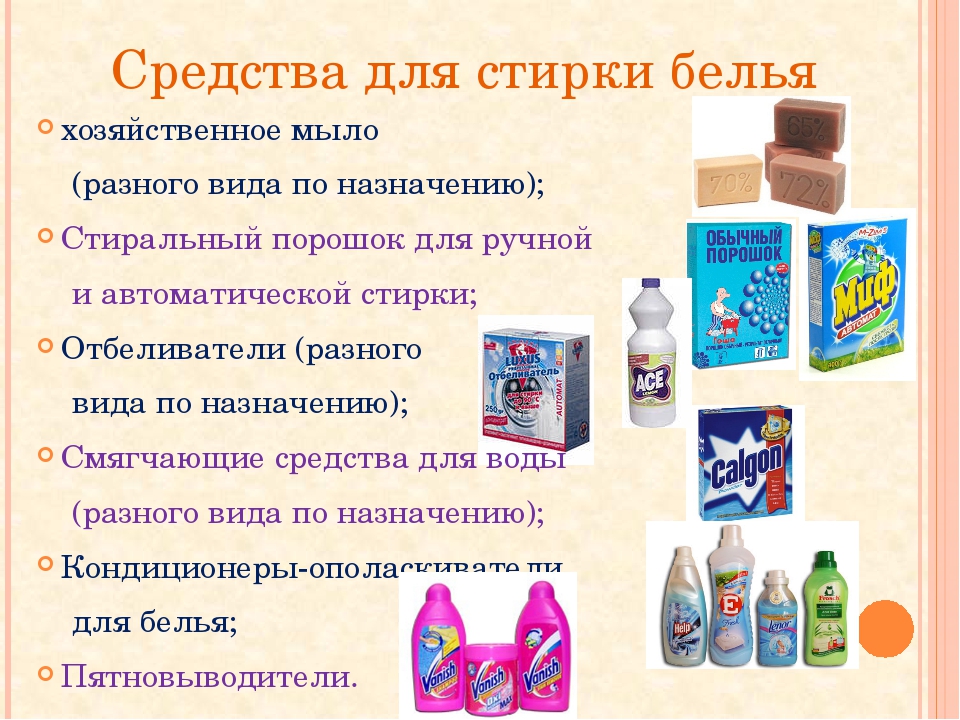 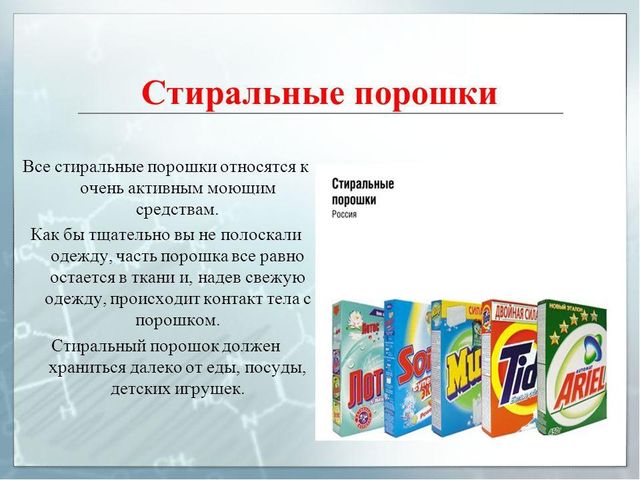 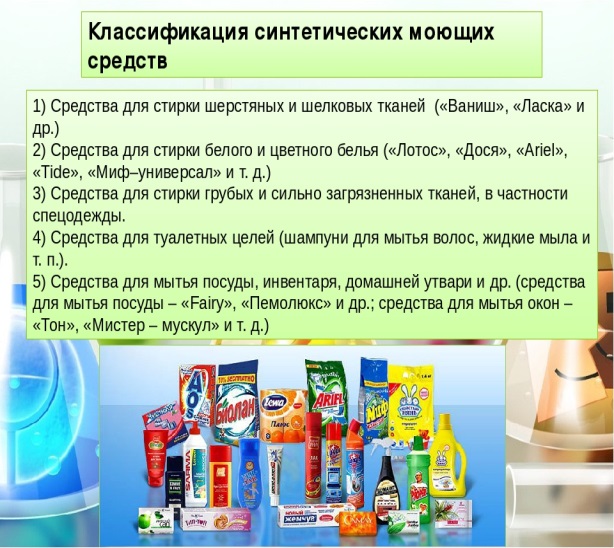 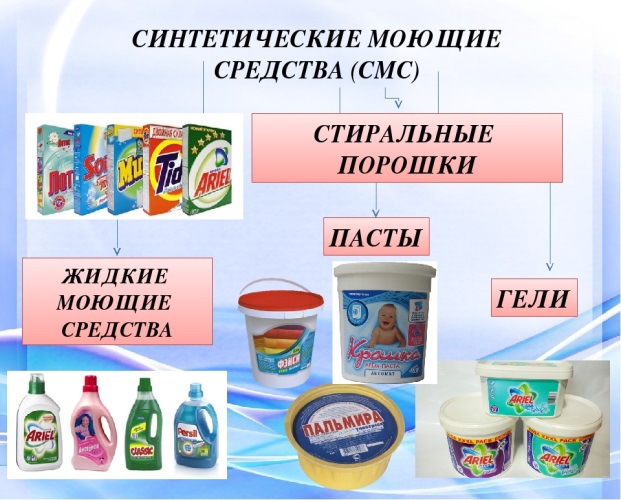 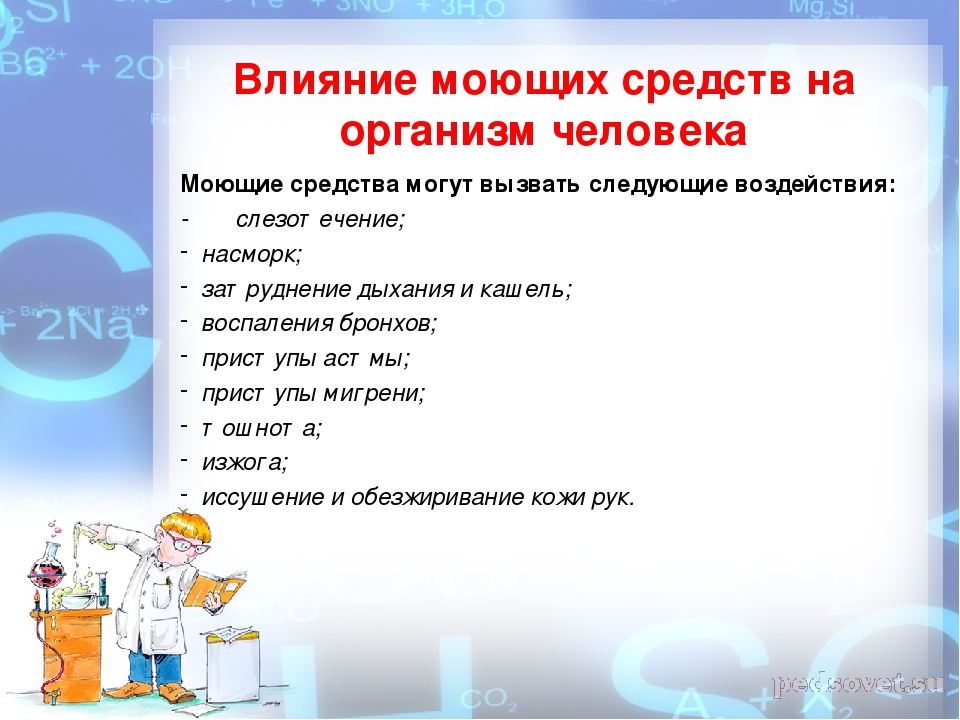 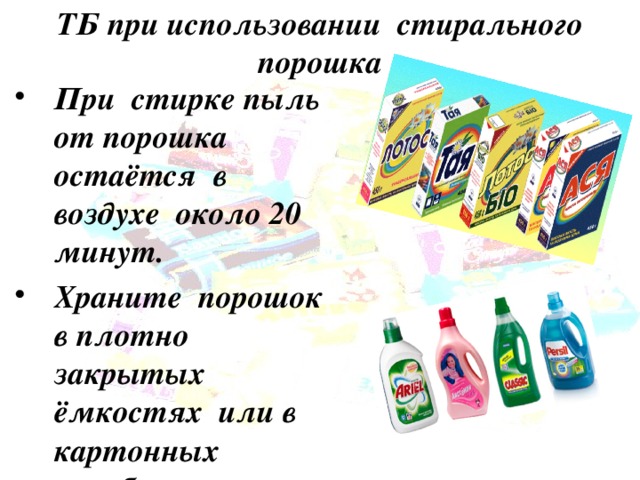 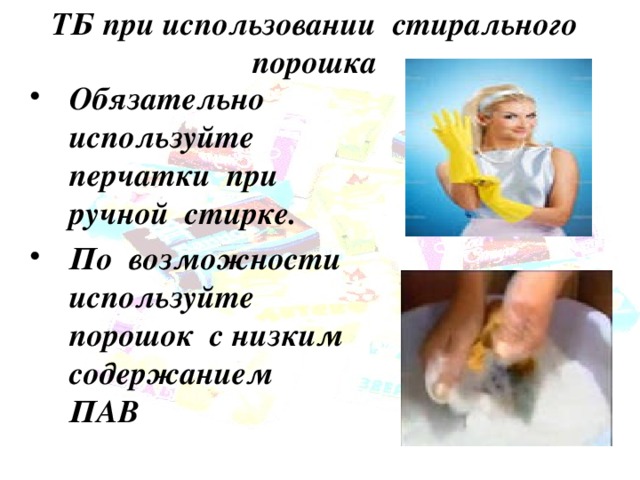 П о м н и   з о л о т о е   п р а в и л о:Белые вещи не стирай с цветными!Белые вещи вы должны стирать первыми, и только затем цветные, но не наоборот.Цветные вещи никогда не кладутся рядом с белыми. Более того, вещи разных цветов не складывайте в одну кучу.Цветные вещи никогда не кипятятся. каждая вещь может полинять и своей краской испортить другую.Это правило необходимо соблюдать и при стирке вручную и при стирке в стиральной машине.Моющие средства (мыло, порошки, пасты, жидкости) также подбираются по типу ткани. И хотя большинство этих средств являются универсальными (например, “Лоск”, “Тайд” и т. д.), есть и специальные порошки, пасты для стирки шерстяных тканей (напримерЗадание! Ответь на вопрос и запиши.1.Какие виды стирок вы знаете?______________________________________________2.Перечислите какие средства подходят для стирки белого и цветного белья?____________________________________________________________________________________________________________________________________________________________________3. ТБ при использовании стирального порошка _________________________________________________________________________________________________________________________________________________________________________